Application Form For 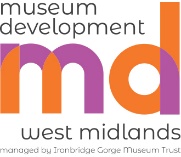 Audience Champions will equip museums to develop a data-driven approach to audience development by gaining in-house skills in data collection and data analysis using Audience Finder.  Working in partnership with The Audience Agency this programme aims to support museums recovery from the Covid-19 pandemic focussing on short and medium term planning in rebuilding, increasing, or diversifying audiences.  This is a two year programme commencing in June 2021 and supports Requirement 8: Understand and develop your audiences, of the Accreditation Standard, November 2018.Year one will be split into four phases and delivered through a series of eight short, online workshop sessions (90-120 minutes) where you will:Gain a baseline understanding of your current and potential audiencesUse data sources and segmentation models such as Audience Spectrum and Mosaic to identify and understand the behaviour of potential audiencesExplore the implications of the pandemic on your audience development plan through using research findingsBe signposted to best practice for data collection, including Covid secure practice Collect your own data, up to 380 visitor surveys*, over 12 monthsReceive an Audience Finder group report, presenting key findings.Receive support to analyse your results and apply Audience Finder data in an Audience Development PlanThere will be structured tasks in between these sessions followed by ongoing West Midlands Museum Development and Audience Agency support.*A sample size of 380 visitor surveys ensures you achieve robust data. The programme will support museums of all sizes in collecting visitor surveys that is appropriate to your capacity.All workshop sessions will be delivered via Zoom and will require participants to have access to internet and a laptop or tablet to take part.Year two will be about embedding your research and an audience focus within the organisation and will require museums to participate fully in Audience Finder and to share your learning.  You will:Continue to collect your own data, up to up to 380 visitor surveys, over another 12 monthsReceive a second Audience Finder group report, presenting key findings.Programme Timescale:Submission of Application Form by 5pm, Monday 7 JuneSuccessful applicants notified by Friday 11 JunePhase 1 Set UpCompletion of skills audit survey by 5 July 2021Session 1 Introduction to the programme, to the cohort and data for strategy (90 mins) Wednesday 16 June 10.30am-12pmSession 2 Introduction to Audience Finder and Audience Spectrum (120 mins) Date tbcSession 3 Session 3 – Data collection (60 mins) digital or pre-recorded Date tbcPhase 2 Data CollectionData collection (in person) begins July/AugustPhase 3 – Introduction to audience development workshopSession 4 Introduction to Audience Development (90 mins) Date tbcSession 5 Using secondary data (90 mins) Date tbcSession 6 Assessing the marketplace (90 mins) Date tbcPhase 4 ReportingSession 7 Group level report (90 mins) Date tbcSession 8 Audience development strategies Date tbcConditions of ParticipationPriority will be given to non-NPO museums who are Accredited or Working Towards AccreditationMuseums must commit to:Providing a dedicated project leadUndertaking a skills audit survey so we can tailor the programme to your needsDedicating two staff/volunteers time to attend all eight training events or agree shared attendance with other staff/volunteersCollecting up to 380 visitor surveys over each 12 month period to achieve robust data (July 2021 – July 2023)Creating a free Audience Finder online account following Session 1About youPlease provide a short summary of your Museum including any seasonal opening times. (max 300 words)Please provide a short summary of any audience data capture/ analysis activity (if any) at your museum site(s) pre Covid. (max 300 words)What are the key things you would like to know about audiences to assist your organisations recovery? (max 300 words)What have previously been the issues/ barriers to audience data collection/ analysis? (max 300 words)Are you committed to fully participating in the two year programme including attendance at all workshops?Please consider the following when answering the above:Is your senior management fully supportive of the organisations participation in this programme?Are you able to provide up to two key staff/volunteers to contribute as necessary?Do you or your colleagues who will be attending the online workshops have any specific access requirements?If yes please provide details here:Please return completed form by email to wmmd@ironbridge.org.uk  no later than 5pm, .Name:Email:Job Title:Organisation:By signing this form your museum agrees to the ‘Conditions of Participation’ as outlined above and confirms that representative(s) will fully participate in the programme.By signing this form your museum agrees to the ‘Conditions of Participation’ as outlined above and confirms that representative(s) will fully participate in the programme.By signing this form your museum agrees to the ‘Conditions of Participation’ as outlined above and confirms that representative(s) will fully participate in the programme.By signing this form your museum agrees to the ‘Conditions of Participation’ as outlined above and confirms that representative(s) will fully participate in the programme.Signed:Date: